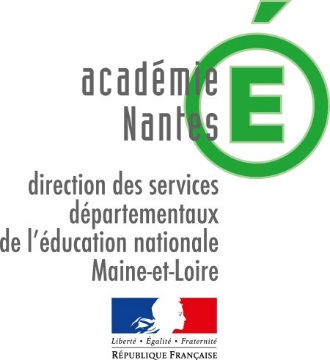 Autorisation de diffusionDe photographie de l’élève ………..……………………………………………………………Je soussigné,………………………………………………………………………………………. représentant légal de l’enfant………………………………………………………………………en application de l’article 9 du code civil, autorise l’établissement scolaire ……………………………………………………………… A diffuser la photographie ci-jointe sur (Préciser les supports exacts de publication comme par exemple, le site de l’établissement, de l’académie, le journal de l’école…)………………………………………………………………………………………………………………………………………………………………………………………………………………………… En dehors de toutes exploitation commerciale, pour une durée de (éviter les durées supérieures à l’année scolaire) : …………………………………………………………………………………………..D’œuvre originale créée par l’élève …………………………………………………………………………………………………..Je soussigné,………………………………………………………………………………………. représentant légal de l’enfant………………………………………………………………………En application de l’article 121-2 du code de la propriété intellectuelle, autorise l’établissement scolaire ………………………………………………………………………………………………………A diffuser (nature de l’œuvre) …………………………………………………………………………………………………………..Sur (préciser les supports exacts de publication comme par exemple, le site de l’établissement, de l’académie, journal de l’école…)……………………………………………………………………………………………………………………………………………….En dehors de toute exploitation commerciale, pour une durée de  (éviter les durées supérieures à l’année scolaire) ……………………………………………………………………………………………………………Date :							Signature du représentant légal :